   Handbook for the AoM-Session #21578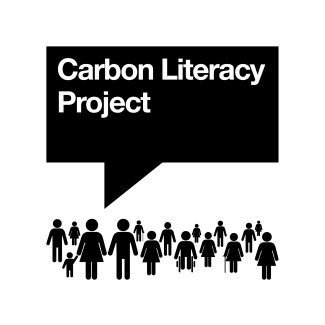 Are You Concerned About the Climate Crisis? A Climate Literacy PDW Focused on Experiential Learning Curriculum for Climate Science, Justice, and Taking ActionIn these times, when the world as we knew it has undergone an instantaneous change, we need to focus on changes that will make the world a better place for all and link the COVID-19 recovery with a transition to a low-carbon economy while addressing social inequalities at the same time. In this brief handbook, we will introduce an experiential learning program mentioned in the PowerPoint Presentation. First, we describe the Carbon Literacy Training and some taster exercises in “Guided Activities” that will work towards the ambition described above and provide a preview of the full training. This is one of several exercises we would have provided in a live PDW session—stay tuned for next year.The Carbon Literacy Training (CLT) Programme, this professional development opportunity equips you as an educator/consultant with the information to teach others about carbon literacy. It provides skills needed to make these high impact changes in your work (for example research, teaching or consultancy work) to reduce carbon emissions. Additionally, the CLT helps participants identify multiple other benefits such as health issues and inequality.  A certificate is given upon full participation and completion of the training issued by The Carbon Literacy Project in Manchester, UK. This certificate is also recognised, for example, by the BBC, who has encouraged over 800 employees to achieve this certificate as well. As an AOM member, you can qualify to participate in the free training in September every Friday, starting on 11.09.2020 from 11.00-13.00 EST (14.00-16.00 BST). Please register here if you are interested: https://naz.zoom.us/meeting/register/tJErduCvpzgjG9x8FamsEpbZMcU_Ffb3tqFI.This training was developed by Nottingham Business School (Nottingham Trent University) in collaboration with the UN PRME Champions, Oikos International and the Carbon Literacy Project. It also includes an introduction to En-ROADS developed by Climate Interactive in collaboration with MIT Sloan and Ventana Systems.Topics coveredPositive Futures Scenarios and Climate JusticeClimate Science and the matching high impact climate solutionsCarbon calculation and individual actionClimate Change Mitigation: a systems approachYour own Action Plan Trainers: Dr. Petra Molthan-Hill, Professor of Sustainable Management and Education for Sustainable Development at Nottingham Business School (UK)Dr. Alex Mifsud, Lecturer Nottingham Business School (UK)Dr. Divya Singhal, Professor at Goa Institute of Management (GIM), Goa and Chairperson of Centre For Social Sensitivity and Action at GIM (India)Dr. Muhammad Usman Mazhar, Senior Lecturer Nottingham Business School (UK)Dr. Jennifer Leigh, Professor of Management at Nazareth College (USA)Dr. Alex Hope, Head of Department: Leadership and Human ResourceManagement at Northumbria University (UK)Guided ActivitiesFor section 1, the activities we have chosen for you are from the (final) session 4 in the Carbon Literacy Training Program and are modified so that they can stand alone in the context of this self-study handbook. Each activity below is designed for sixty minutes; however, you can choose to spend less or more time on it.Thanks for engaging with our online activities. We hope these encourage you to join the Carbon Literacy Training in September. In this training, you can have a better sense of what we hoped for the PDW and the full active learning experience and learn new valuable, cutting-edge content and tools you can use in any face-to-face, hybrid, or fully online course this semester.We also hope to see you in another similar session next year at AOM, where we can discuss new educational innovations for teaching the future generations of leaders and managers about sustainability, climate, and carbon literacy.60 mins Activity 1: Design your own future scenario how to achieve 1.5 degrees worldwide with the En-Roads Simulator and choose one high impact climate solution you would like to integrate into your work Set-upLearning Outcome: You will get a short overview about En-Roads, a very useful tool designed by MIT Sloan in collaboration with Climate Interactive and Ventana Systems. If you take part in our challenge, you will get a deeper understanding of how different policies and actions taken worldwide interact with each other and what needs to be done to move the whole system to a 1.5-degree scenario.      Challenge: Design your own 1.5-degree future model combining different high impact solutions and upload this to our chat room -who will create the best future scenario?10Please watch this video about the relevance of En-Roads for the business sector: https://www.youtube.com/watch?v=92NNRpiQzFA10Please familiarize yourself with the general landing page: https://www.climateinteractive.org/tools/en-roads/30 Design your own 1.5-degree future model combining different high impact solutions https://en-roads.climateinteractive.org/scenario.html?p39=100&v=2.7.19  10 From all the different solutions now shown on your designed model for the future, choose up to three high impact climate solutions you want to work towards in your teaching, research or other work. Make a note of these and use them in activity 2 below. If you like, upload your scenario to the chat area of this workshop. If others are posted online, compare and contrast the solutions.60 minsActivity 2: Assess the co-benefits of your chosen climate solution with the Flower FrameworkLearning outcome: The following activity is about multi solving; you will learn how to use systems thinking to design climate solutions that also solve multiple problems. You will also learn how to evaluate your chosen high impact solution from activity 1 regarding possible co-benefits through whole-system approaches that are long-term and equity-based.  Please watch this video that will introduce the flower framework to you: https://www.climateinteractive.org/ci-topics/multisolving/flower/   You can download a flower from https://img.climateinteractive.org/wp-content/uploads/2017/09/FLOWER-blank.pdf or design your own on a piece of paper. For each of the solutions, you have identified in activity one, design some matching climate actions or a full project and make one flower for each climate action. Then use the petal shading method for the flower to determine those in society that benefit most from your particular climate actions or envisaged projects. 
If you want to know more about multiple benefits of existing projects you might want to watch this additional video: https://www.youtube.com/watch?v=NDIp3mpPvVU#action=shareNow compare the flowers you have created for each of your climate actions, which is the action with the most co-benefits? Please share your ideas with us in the chat area of this workshop, and you could also scan and upload one or more of your flowers into the chat area. If you want to find people to work on this climate action with you, you could also post this is the chat area.We hope that you will plant one of your flowers and wish you lots of success by doing so